+++ ACHTUNG SPERRFRIST FREITAG, 27.7.2018, 18:00 Uhr +++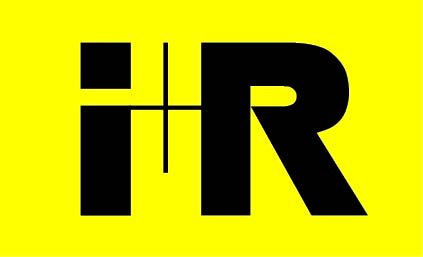 Presseaussendung i+R Industrie- & Gewerbebau GmbHi+R realisiert neuen Stammsitz für deutschen Fensterbauer Hermann-Blösch Energieeffizienter Architekturbau soll Ende 2018 bezugsfertig sein Lauterach/Vöhringen, 27. Juli 2018 – i+R Industrie- und Gewerbebau errichtet für den Fensterbau-Spezialisten Hermann-Blösch eine moderne Produktions- und Lagerstätte sowie ein Verwaltungsgebäude in Vöhringen-Illerberg (D). Das deutsche Traditionsunternehmen wird Ende des Jahres seinen neuen Firmensitz  übernehmen können. Am 27. Juli war die Firstfeier. In knapp einem halben Jahr wird der süddeutsche Fensterhersteller Hermann-Blösch an seinem neuen Firmensitz produzieren: In Vöhringen-Illerberg entsteht derzeit eine neue Produktions- und Lagerhalle mit insgesamt 7000 Quadratmetern Nutzfläche sowie ein dreistöckiges Bürogebäude mit großzügigen Ausstellungs- und Schulungsräumen. Das moderne Gebäudeensemble realisiert die Lindauer Niederlassung der Lauteracher i+R Industrie- & Gewerbebau. „Diese Investition ermöglicht uns, neue Herausforderungen anzunehmen und vor allem weiterzuwachsen“, verspricht sich Geschäftsführer Bruno Hermann vom neuen Stammsitz.Modern und energieeffizientDie Produktionshalle wird über eine neue Oberflächenbehandlungsanlage und eine moderne Fertigungsstraße für strukturierte Produktionsabläufe verfügen. Die Gebäude entsprechen einer energieeffizienten Bauweise. Über eine hauseigene Verbrennungsanlage mit Holzspänen aus dem laufenden Betrieb werden die Büro- und Produktionsflächen geheizt. Der Architekturbau verfügt über eine außergewöhnliche Fassadengestaltung mit unterschiedlichen Fensterformen: „Schon von Weitem wird sichtbar sein, was hier hergestellt wird“, verrät i+R Projektleiter Johannes Bereuter. Über i+R Industrie- & GewerbebauDas Unternehmen ist eine hundertprozentige Tochter der Vorarlberger i+R Gruppe und auf Industrie- und Gewerbebau spezialisiert. Das Spektrum reicht von klassischen Industrie- und Betriebsanlagen über Hotelbau bis zu Gewerbe- und Bürobauten. Mit den Sparten energie und geotech hat sich das Unternehmen der Nutzung von nachhaltigen Energiequellen (Sonne, Erdwärme) verschrieben. Als Generalunternehmer übernimmt i+R auch die gesamte haustechnische Planung. Über Hermann-BlöschDie seit knapp 160 Jahren bestehende Hermann-Blösch GmbH ist deutschlandweit und in angrenzenden Ländern tätig. 60 Mitarbeiterinnen und Mitarbeiter fertigen Fenster aus Holz und Holz/Aluminium für private Kunden und eine Fertighausfirma sowie Sonderfenster für andere Fensterhersteller. Schwerpunkte sind dabei Spezialanfertigungen wie runde Fenster, Hebeschiebetüranlagen, Schwingfenster und Fluchttüren. Infos: www.ir-industrie-gewerbebau.de und www.hermann-bloesch.de Factbox: Betriebsgebäude Hermann-BlöschGeneralunternehmer: i+R Industrie- & GewerbebauBauherr: Hermann Vermögensverwaltungs GmbH, Vöhringen (D)Nutzung: dreistöckiges Verwaltungsgebäude sowie eine Produktions- und Lagerhalle mit ca. 7000 m2 NutzflächeBaustart: März 2018Geplante Fertigstellung: Ende 2018Infos unter www.ir-gruppe.com und www.hermann-bloesch.deBildtexte:i+R-Hermann-Bloesch-Visualisierung-1.jpg: Die  i+R Industrie- & Gewerbebau errichtet das moderne Betriebsgebäude in energieeffizienter Bauweise bis Ende 2018. (Visualisierung: Juniwind Architektur)i+R-Hermann-Bloesch-Visualisierung-2.jpg und i+R-Hermann-Bloesch-Visualisierung-3.jpg: Aufschlussreiche Fassadengestaltung für den neuen Stammsitz in Vöhringen: Rundfenster und andere Sonderanfertigungen sind die Spezialgebiete des süddeutschen Fensterherstellers Hermann-Blösch. (Visualisierung: Juniwind Architektur)i+R-Hermann-Bloesch-Firstfeier.jpg: i+R Industrie- & Gewerbebau errichtet die neue Betriebsniederlassung der Hermann-Blösch GmbH in Vöhringen (Deutschland) bis Ende 2018. Am 27. Juli fand die Firstfeier statt. (Foto: i+R)Abdruck honorarfrei zur Berichterstattung über i+R Industrie- & Gewerbebau GmbH in Zusammenhang mit dem neuen Betriebsgebäude der Hermann-Blösch GmbH. Angabe des Bildnachweises ist Voraussetzung.Rückfragehinweis für die Redaktionen:i+R Industrie- & Gewerbebau GmbH, Johannes Bereuter, Telefon 0043/5574/6888-2938, Mail j.bereuter@ir-gruppe.com Pzwei. Pressearbeit, Mag. Daniela Kaulfus, Telefon 0043/699/19259195, Mail daniela.kaulfus@pzwei.at Hermann-Blösch GmbH, Dipl.-Kfm. Bruno Hermann Telefon 0049/7309/9636-0, Mail info@hermann-bloesch.de